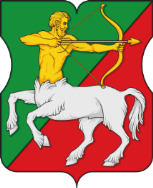 СОВЕТ ДЕПУТАТОВмуниципального округаБУТЫРСКИЙР Е Ш Е Н И Е15.12.2022 № 01-04/19-6Об утверждении плана работы Совета депутатов муниципального округа Бутырский на 1 квартал 2023 годаВ соответствии с Законом города Москвы от 6 ноября 2002 года № 56 «Об организации местного самоуправления в городе Москве» и Уставом муниципального округа Бутырский Совет депутатов муниципального округа Бутырский решил:1. Утвердить план работы Совета депутатов муниципального округа Бутырский на 1 квартал 2023 года (приложение).2. Разместить настоящее решение на официальном сайте www.butyrskoe.ru.3. Настоящее решение вступает в силу с 1 января 2023 года.4. Контроль за исполнением данного решения возложить на главу муниципального округа Бутырский Шкловскую Н.В.Глава муниципального округа Бутырский                     Н.В. ШкловскаяПриложениек решению Совета депутатов муниципального округа Бутырский от 15.12.2022 № 01-04/19-6План работыСовета депутатов муниципального округа Бутырскийна 1 квартал 2023 годаДатазаседанияСодержание рассматриваемого вопросаОтветственный 24.011. Отчет главы МО Бутырский о результатах деятельности за 4 месяца 2022 году муниципального округа, Совета депутатов и аппарата СД МО Бутырскийглава МОШкловская Н.В..24.012. Отчет главы управы Бутырского района о результатах деятельности управы в 2022 году глава управыАкопов Е.Ю.24.013. Информация руководителя ЦГУ «Мои документы» об оказании государственных услуг населению в 2022 годуруководительЧикинова С.Ю.24.014. Информация отдела МВД по Бутырскому району о работе в 2022 годуначальник отделаМВД по району24.015. Об итогах призыва на срочную военную службу осенью 2022 года граждан МО Бутырскийпредседатель ПрК Шкловская Н.В.24.016. Об оплате членских взносов на осуществление деятельности ассоциации «Совет муниципальных образований Москвы» председатель ПК Жиронкина Л.В.21.021. Информация руководителя городской поликлиники № 12 об оказании медицинской помощи населению муниципального округа в 2022 годуглавный врачКурняева М.В.21.022. Информация руководителя детской городской поликлиники № 110 об оказании медицинской помощи детям муниципального округа в 2022 годуглавный врачФоменко И.А.21.023. Информация руководителя филиала КЦСО по Бутырскому району о работе в 2022 годуруководительОппенгейм Т.В.21.024. О проекте решения Совета депутатов«Об исполнении бюджета муниципального округа Бутырский за 2021 год»председатель ПК  Жиронкина Л.В.28.031. Информация руководителя ГБУ «Жилищник Бутырского района» о работе в 2022 годуДиректорГБУ «Жилищник»28.032. О плане работы Совета депутатов на 2 квартал 2023 годадепутатШкловская Н.В.28.033. О графике приема населения депутатами Совета депутатов МО Бутырский на 2 квартал 2023 годадепутатШкловская Н.В.28.034. О поощрении депутатов Совета депутатов МО Бутырский за 1 квартал 2023 годапредседатель ПКЖиронкина Л.В.